Chapter  1Multiple Choice (14) WARNING: CORRECT ANSWERS ARE IN THE SAME POSITION AND TAGGED WITH **. YOU SHOULD RANDOMIZE THE LOCATION OF THE CORRECT ANSWERS IN YOUR EXAM.Which one of the following is not a high-level language?  assembly language  ** Java Visual Basic Python
A sequence of instructions is called a(n) _______________ .program  **high-level languageinterpreterflowchart
A _______________ is any person who runs a program.user  **programmercodercomputer
Computer programs are referred to as _______________ .software  **hardwareflowchartshigh-level languages
The mechanical and electrical devices of a computer are referred to as _______________.hardware  **softwareperipheralsprograms
Writing Python statements is called _______________.coding  **compilinginterpretingprocessing
An error is a program is called a(n) _______________.bug  **mothincomplete inputcycle
Which programming tool is used to show how the different parts of a program relate to each other?hierarchy chart  **flowchartpseudocodealgorithm
Which programming tool graphically depicts the logical steps to carry out a task and show how the steps relate to each other?flowchart  **hierarchy chartalgorithmpseudocode
Which programming tool uses English-like phrases with some Python terms to outline the task?pseudocode  **algorithmhierarchy chartflowchart
Hierarchy charts are also calledstructure chartstop-down chartsVisual Table of Contents chartsall of the above  **
In a flowchart, the representation of instructions that require a “yes” or “no” answer is called a(n) _______________.decision structure **sequence structurebinary structureanswer structure
Using different inputs and outputs on a flowchart to test an algorithm is called _______________.desk checking  **interpretingflow chartingdebugging
Instructions in a Python program are called _______________.source code  **editor codedebugging codefiles
True/False (10)The word disk is often used to refer to any storage device.Answer:   trueIn the program development cycle, the first step in writing instructions to carry out a task is to determine how to process the input to obtain the desired output.Answer:   false
Pseudocode is typically more compact than a flowchart.Answer:  true
In a hierarchy chart, details on how modules work should be included.Answer:  false
The main benefit of hierarchy charts is in the initial planning phase of a program.Answer:  true
Flowcharts are time-consuming to write and difficult to update.Answer:  true
Python requires all programs be saved as a file on a storage device before they can be executed.Answer:  true 
Indentation is not semantically meaningful in Python.Answer:  false
Python is considered a block-structured language.Answer:  true
Planning a solution to a problem is called coding.Answer:  falseShort Answer (9)Most programs do three general things. List them.Answer:   Take in data, manipulate data, and produce desired results. This is also called input, processing and output.Someone preparing for a marathon trains by running laps on a track which is ¼ mile per lap. The runner would like to know their average time in minutes per mile. List the inputs, processing steps and output for a computer program to accomplish this.Answer: The input is the number of laps and the total time run in minutes. The processing is dividing the laps by 4 to give the miles run, then dividing the time in minutes by the miles. The output is the minutes per mile calculated.Fill in the steps of the problem solving process.


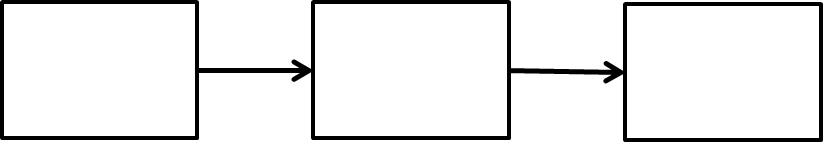 Answer:

 List the 5 steps in the software development life cycle in order.Answer:1)  analyze 2) design3) code4) test and correct5) complete the documentationYou are given the following pseudocode to determine if a number is even or odd. Create a hierarchy chart for this program.

get number
If the number is divisible by 2 without a remainder
    display the number is even
else
    display the number is odd
Answer: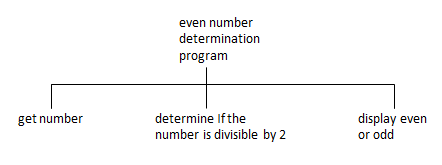 You are given the following pseudocode to determine if a number is even or odd. Create a flowchart for this program.

get number
If the number is divisible by 2 without a remainder
    display the number is even
else
    display the number is odd
Answer: 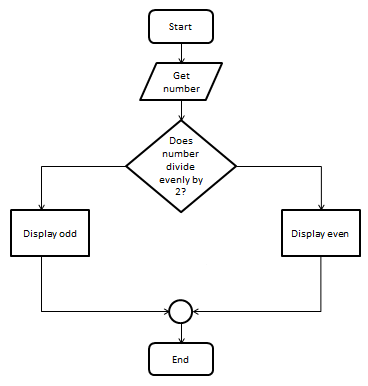 Given the following flowchart for a program that determines if a number is even or odd, write the pseudocode.Answer:get number
If the number is divisible by 2 without a remainder
    display the number is even
else
    display the number is oddWrite a line of Python code that displays the sum of 468 + 751.Answer:    print (468 + 751)Write a line of Python code that displays the words “How are you?” to the screen.Answer:    print (“How are you?”)